The Brenda Smith Leadership Award: Call for Nominations“People want to know how much you care before they care how much you know”. James F HindEligibility:  The Brenda Smith Award is given to an exemplary hospice palliative care provider working or volunteering with individuals and families in the North Simcoe Muskoka Region. Individuals, in any care sector, are eligible for nomination.Characteristics: The Award honours Brenda’s passion, commitment and contributions to advancing hospice palliative care in our region. The nominee should be someone who has displayed leadership and determination, with a personal warmth and strength of character so well demonstrated by Brenda.  Key characteristics might include:A mentor, a teacher, a listener, a leaderPassion for palliative careIntuition and visionPersonal warmth, strength of characterCourageous, determined, tenaciousAbility to unite people to a common goal or outcomeAbility to recruit the right peopleSees potential in people and nourishes thatDisplays an understanding of all modalities associated with illness and bereavementDisplays patient-centered care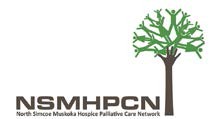 History of the Award: Brenda Smith was a leader in our community. With the help of a core group, Brenda formed the structure for an End-Of-Life Network, and eventually the NSMHPC Network became an incorporated organization, allowing for growth and sustainability.Brenda demonstrated keen insight and extraordinary vision in planning for the future of hospice palliative care in our area, working tirelessly to promote excellent care for all clients, and the highest standard of palliative care education for all health care providers in this region. She could not only see what was possible in the short term, but what was needed in the future.Brenda recognized and nurtured other people’s talents, sharing her knowledge, experience, wisdom and endless reserves of compassion.  She encouraged and boosted the morale of each palliative care provider by supporting their efforts, listening to their challenges and not just advocating for, but actually facilitating change.  She inspired and motivated countless health care professionals to strive for excellence in the delivery of palliative care, and commit themselves to ongoing professional growth and development.  Her dedication was contagious, and she was respected by all who knew her.Brenda’s life was shortened by cancer and she died in June of 2008. We are honoured to present the Brenda Smith Leadership Award to recognize all that she did to advance palliative care in our region. The ripple effect of such great leadership and vision is what continues to build capacity and enhance quality today.Selection Process: The award committee will review all nominations, and the decision will be based only upon the information provided within the nomination form.  Subject to nominations received, this award will be presented annually at our Regional Conference.  Nominees will be notified prior to the annual conference.** Please note: The name of the award winner will be published on the NSMHPCN website and in other NSMHPCN materials, unless we receive notification otherwise.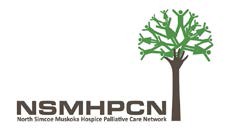 The Brenda Smith Leadership Award 2017“People want to know how much you care before they care how much you know”. James F HindNOMINATION FORM:The nomination deadline is April 11, 2017(please note, current NSMHPCN staff and Board Members are exempt from nomination,as are those who have held either role in the 12 months prior to the award nomination deadline)Please provide a written summary (strictly 600 word maximum) illustrating why the nominee deserves this award. Please clearly include concrete examples of how the nominee has contributed and made a difference to hospice palliative care in our region, and how they are a role model for their fellow providers.Signed Nominations to be submitted to:The Brenda Smith Leadership Award CommitteeBy Mail:  NSMHPCN, 169 Front Street South, Orillia, ON, L3V 4S8 By Fax:  (705) 325-7328By email:  cath@nsmhpcn.caTO BE RECEIVED BY April 11, 2017 for consideration for this calendar year.Name of NomineeTitle/RoleEmployer/AgencyEmployer/Agency AddressNominee’s Phone NumberNominee’s EmailName of Nominator #1Title/RoleEmployer/AgencyEmployer/Agency AddressPhone NumberEmailRelationship to NomineeSignatureName of Nominator #2Title/RoleEmployer/AgencyEmployer/Agency AddressPhone NumberEmailRelationship to NomineeSignature